CÂMARA MUNICIPAL DE JACAREÍ18ª LEGISLATURA - ANO IVRESUMO DA ATA ELETRÔNICA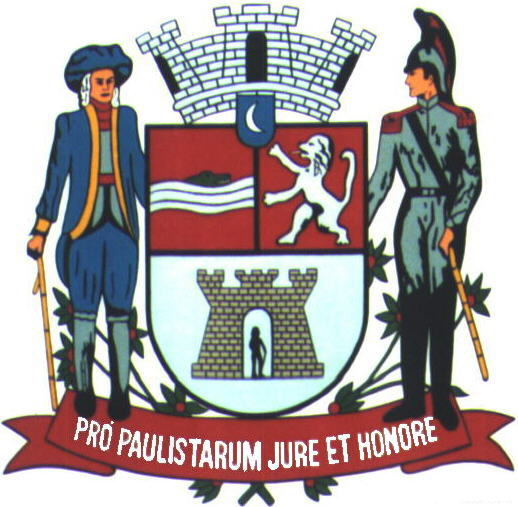 1ª AUDIÊNCIA PÚBLICASUBSTITUIÇÃO DO COPO PLÁSTICO DESCARTÁVEL POROUTRAS OPÇÕES ECOLÓGICASComissão Permanente de Defesa do Meio Ambientee dos Direitos dos AnimaisRealizada em 26/02/2024Horário: 18h18min18ª (DÉCIMA OITAVA) LEGISLATURA - ANO IVRESUMO DA ATA ELETRÔNICA DA1ª (PRIMEIRA) AUDIÊNCIA PÚBLICAAos vinte e seis dias do mês de fevereiro do ano dois mil e vinte e quatro (26/02/2024), iniciando às dezoito horas e dezoito minutos (18h18), compareceram ao Plenário da Câmara Municipal de Jacareí, com a finalidade de participar da 1ª Audiência Pública do ano de 2024, destinada a tratar da substituição do copo plástico descartável por outras opções ecológicas como os biodegradáveis, no contexto dos estabelecimentos comerciais, órgãos públicos, e outros setores, convocada pela Comissão Permanente de Defesa do Meio Ambiente e dos Direitos dos Animais – CDMADA por intermédio do Edital nº 01/2024-SL, publicado no Boletim Oficial nº 1.555, de 26 de janeiro de 2024, página 41 – com retificação publicada no Boletim Oficial nº 1.557, de 09 de fevereiro de 2024, página 97 – os seguintes Vereadores: DUDI - PL; EDGARD SASAKI - PSDB; LUÍS FLÁVIO (FLAVINHO) - PT; MARIA AMÉLIA - PSDB; PAULINHO DOS CONDUTORES - PL; RONINHA - PODEMOS; e SÔNIA PATAS DA AMIZADE - PL. 	A Mesa Diretora dos Trabalhos foi composta pelos Vereadores integrantes da Comissão Permanente de Defesa do Meio Ambiente e dos Direitos dos Animais, SÔNIA PATAS DA AMIZADE (Presidente) e RONINHA (Relator). Foi registrada a ausência do Vereador Hernani Barreto, membro da CDMADA, em decorrência de um compromisso. 	Após a abertura da Audiência Pública, a Presidente agradeceu a presença da Sra. CLAUDE MARY DE MOURA, Secretária Municipal de Meio Ambiente e Zeladoria Urbana e do Sr. ARILDO BATISTA, Secretário Municipal de Desenvolvimento Econômico, bem como dos servidores e do público presente, e saudou os telespectadores da TV Câmara Jacareí e as pessoas acompanhando a Audiência Pública pela internet. As assinaturas dos vereadores, autoridades e demais presentes à Audiência Pública constam da lista de presenças anexa ao final deste Resumo. 	A Presidente fez uma introdução sobre o assunto a ser tratado, informando que, no passado, havia apresentado uma propositura referente à substituição dos copos plásticos descartáveis por outras opções menos prejudiciais ao meio ambiente. Em seguida, fez uma apresentação ilustrada por slides sobre o tema. 	Na sequência, ocupou a tribuna o senhor MARCO ANTONIO BIRRER, da empresa Bio Papers, que realizou uma apresentação, também suportada por slides, com o tema “Dados de Mercado e Tendências de Consumo”, demonstrando o que tem sido feito no mundo para reduzir o uso de plástico, substituindo por materiais biodegradáveis. 	As cópias de ambas apresentações de slides exibidas seguem anexas ao final do presente Resumo de Ata. 	Foi então concedida a palavra ao Vereador RONINHA, Relator da CDMADA, para seus questionamentos, que foram respondidos pelo Sr. MARCO ANTONIO BIRRER, da empresa Bio Papers. Ato contínuo, o vereador solicitou a exibição de um vídeo referente ao tema em questão, e fez mais algumas observações. 	A seguir, a Presidente citou mais algumas informações sobre o processo de substituição dos utensílios plásticos em alguns países do mundo, e solicitou a exibição de um breve vídeo demonstrando o impacto do uso do plástico nos mares. 	 	Na sequência, a Sra. CLAUDE MARY DE MOURA, Secretária Municipal de Meio Ambiente e Zeladoria Urbana, e o Sr. ARILDO BATISTA, Secretário Municipal de Desenvolvimento Econômico, fizeram uso da palavra para suas considerações. 	A seguir, a Presidente concedeu a palavra aos vereadores presentes para suas manifestações e questionamentos, com um tempo limite de cinco (5) minutos para cada, com a suspensão da contagem de tempo durante as eventuais respostas. Fizeram uso da palavra os seguintes vereadores: MARIA AMÉLIA, RONINHA, LUÍS FLÁVIO (FLAVINHO) e SÔNIA PATAS DA AMIZADE. 	Em seguida, foi aberta a participação ao público presente. O Sr. AGNALDO FELIZARDO apresentou um questionamento e foi respondido pela Vereadora SÔNIA PATAS DA AMIZADE. 	Encerradas as manifestações dos presentes, e, não havendo manifestações recebidas pela Internet, a Vereadora SÔNIA PATAS DA AMIZADE – às dezenove horas e quarenta e três minutos (19h43) – teceu mais alguns breves comentários e cedeu a palavra ao Sr. MARCO ANTONIO BIRRER para seus agradecimentos e considerações finais. 	Por fim, a Presidente registrou que alguns vereadores não permaneceram até o final em razão de um compromisso, agradeceu a participação de todos e declarou encerrada a 1ª Audiência Pública do ano de 2024. 	Para constar, foi lavrado o presente Resumo de Ata Eletrônica por mim, ______________________ WAGNER SCHIEBER - Oficial Técnico Legislativo, digitado e assinado, na conformidade do Artigo 83 do Regimento Interno da Câmara Municipal de Jacareí. Cabe ressaltar que a Ata Eletrônica contendo a gravação desta Audiência Pública ficará devidamente arquivada e os documentos nela mencionados ficarão à disposição na Secretaria Legislativa da Câmara para averiguação a qualquer tempo. Este Resumo deverá ser encaminhado para publicação no site da Câmara e para análise dos Vereadores, que terão o prazo de dois (2) dias úteis, a contar do envio, para propor retificação, inserção de algum registro ou impugnação, por escrito, sem o que se dará a aprovação tácita e, por consequência, a aceitação do conteúdo integral da Ata Eletrônica sem ressalvas, nos termos regimentais. Palácio da Liberdade, Jacareí, 1º de março de 2024. 	SÔNIA REGINA GONÇALVES(Sônia Patas da Amizade)Presidente da Comissão Permanente de Defesa do Meio Ambiente e dos Direitos dos Animais